ALCALDIA MUNICIPAL DE MASAHUATDEPARTAMENTO DE SANTA ANAMANUAL DE EVALUACIÓN DEL DESEMPEÑO LABORAL DELA ALCALDIA MUNICIPAL DE MASAHUATCON APOYO Y ASESORIA DE:En la ciudad de Masahuat, Enero de 2014.1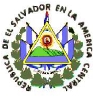 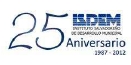 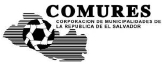 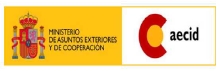 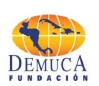 PRESENTACIÓN.El presente Manual de Evaluación del Desempeño del Servidor PúblicoMunicipal de la Municipalidad de MASAHUAT, ha sido elaborado y revisado ainiciativa de la Corporación de Municipalidades de la República de El Salvador(COMURES), el Instituto Salvadoreño de Desarrollo Municipal (ISDEM); elEquipo Institucional formado por la municipalidad, con el acompañamiento,asesoría y apoyo técnico de la Fundación para el Desarrollo Local y elFortalecimiento Municipal e Institucional de Centro América y el Caribe(FUNDEMUCA); y el respaldo financiero de la Agencia Española deCooperación Internacional para el Desarrollo (AECID), en el marco del proyectode Implementación de la Carrera Administrativa municipal dos mil doce-catorce.-Este esfuerzo de elaborar el presente Manual, es por considerarlo como unaimportante herramienta técnico–administrativa, que estimula y orienta elproceso de creación y puesta en marcha de la Evaluación del DesempeñoLaboral de los Empleados Municipales de la municipalidad en mención, segúnlo establece la Ley de la Carrera Administrativa Municipal en su artículo 81. Elcontenido del documento incluye, entre otros aspectos: los objetivos quepersigue de manera general y especifica, la base legal que sustenta lasdisposiciones establecidas en el mismo, la base teórica en sus componentestécnico y operativo de la evaluación del desempeño, un proceso de aplicacióndel sistema de evaluación (destacándose especificidades, procedimientos yregulaciones para la aplicación y uso del sistema),disposicionesadministrativas y relacionadas con la unidad encomendada a la aplicación deestos instrumentos, y sus respectivos anexos que recogen de manera particularlos formularios de aplicación del sistema y los formularios para hacer efectiva laevaluación del desempeño de los empleados a partir de los requerimientos yespecificaciones del puesto y del nivel funcionarial al que corresponde elcargo.La elaboración del presente manual, se considera muy importante, parareconocer los esfuerzos que la Municipalidad de MASAHUAT, ha realizado yadecuar sus sistemas administrativos con base a sus propias realidadesfinancieras, técnicas y administrativas, que se ven estimuladas en este procesopara organizar e impulsar la modernización y mejora en la calidad y prestaciónde sus servicios, para promover la transparencia de la gestión municipal.2INDICE3INTRODUCCIÓNEl presente manual pretende contribuir al proceso de evaluación deldesempeño institucional de la Municipalidad de MASAHUAT, que propicie laconsecución de los objetivos estratégicos institucionales, de tal manera quecada una de las unidades en ella existentes contribuyan desde la especificidadde su labor a dicha consecución, actuando bajo criterios de eficiencia, eficaciay transparencia.El manual muestra en su contenido lo relativo a los objetivos específicos quepersigue, la metodología por medio de la cual se ha construido y actualizado, elmarco legal que le sustenta, la estructura actual de la Municipalidad, elcatálogo de unidades que permite identificar los niveles gerenciales en surelación con las unidades y secciones existentes en la Municipalidad.Este manual responde en cada una de sus partes y consideraciones a lasdisposiciones de la Ley de la Carrera Administrativa Municipal y ha sidoactualizado con el apoyo técnico de la Fundación DEMUCA, y el respaldofinanciero de la Agencia Española de Cooperación Internacional para elDesarrollo (AECID), en el marco del fortalecimiento y modernizacióninstitucional de las municipalidades.42. OBJETIVOS.2.1OBJETIVO GENERALFomentar el desarrollo de los empleados municipales de la Alcaldía Municipalde Masahuat, optimizando su desempeño y eficiencia en la ejecución de susfunciones.2.2 OBJETIVOS ESPECÍFICOS.2.2.1 Facilitar la ejecución eficiente de las operaciones en los diferentesniveles de la Municipalidad de MASAHUAT2.2.2 Identificar el potencial de desarrollo de los empleados y estimular susdeseos de superación.2.2.3 Contribuir al mejoramiento de las relaciones humanas, facilitando lacomunicación interna entre el Concejo Municipal, jefes y empleados2.2.4 Determinar y corregir deficiencias en el trabajo institucional e individual,mediante planes de desarrollo y capacitaciones.53. BASE LEGAL.El manual de EVALUACIÓN DEL DESEMPEÑO LABORAL, está sustentado yregulado a partir de los artículos 42 al 44 de la Ley de La CarreraAdministrativa Municipal.A continuación se establece el marco jurídico regulatorio de la estructuraorganizativa fundamental de la Municipalidad en atención a las competencias,facultades, atribuciones y obligaciones inherentes al que hacer municipal.Art.1-A. Las palabras Alcalde, servidor, empleado, funcionario, Juez y otrassemejantes contenidas en la presente ley, que se aplican al género masculino;se entenderán comprender y se utilizarán indistintamenteen géneromasculino o femenino , según el género del titular que los desempeña o de lapersona a la que se haga referencia. Lo anterior, de conformidad a loestablecido en la constitución, tratados internacionales y legislación secundariavigente (1)3.1 CÓDIGO MUNICIPAL.Obligación del Concejo Municipal.El Art. 31 numeral 4: “Realizar la administración municipal contransparencia, austeridad, eficiencia y eficacia.”Esta disposición motiva a la Administración Municipal a mejorar lascompetencias de los empleados municipales, que impacten en el logro de losobjetivos de transparencia, austeridad, eficiencia y eficacia que se hanplanteado. Para ello, todos los empleados municipales deben demostrar suscompetencias mediante una evaluación del desempeño, la cual pretendemejorar las brechas entre el desempeño actual con el esperado.63.2 LEY DE LA CARRERA ADMINISTRATIVA MUNICIPAL.Evaluación del Desempeño y su Calificación.Art. 42.- “El desempeño laboral de los empleados de carrera deberá serevaluado respecto de los objetivos del puesto de trabajo contenidos en losmanuales correspondientes de acuerdo a las políticas, planes, programas yestrategias de la Municipalidad o Entidades Municipales, en el período aevaluar, teniendo en cuenta factores objetivos medibles, cuantificables yverificables; el resultado de esta evaluación será la calificación para dichoperíodo.”Este artículo establece que se debe evaluar el desempeño laboral de los/lasempleados de carrera, teniendo en cuenta los objetivos del puesto de trabajo,los cuales están contemplados en el Manual Descriptor de Cargos.Art. 43.- “La evaluación del desempeño es un instrumento de gestión quebusca el mejoramiento y desarrollo de los servidores públicos de carrera.Deberá tenerse en cuenta para:1. Conceder estímulos a los empleados;2. Formular programas de capacitación;3. Otorgar becas y comisiones de estudio relacionados con el cargo o lagestión municipal;4. Evaluar procesos de selección; y5. Determinar la permanencia en el servicio.”Conocer el desempeño de los empleados municipales, con el propósito deapoyarles en mejorar sus competencias. Por otra parte, permite que laspersonas con desempeño superior se les concedan estímulos o becas deestudios que estén relacionados con su puesto de trabajo.La Municipalidad debe buscar que este proceso de evaluación incremente losniveles de desempeño de los empleados, mejore el ambiente laboral y porconsiguiente se logren con mayor eficiencia los objetivos de la municipalidad ymejore la satisfacción de los clientes ciudadanos.7Obligación de Evaluar, Calificar y Registrar.Art. 44.- “La evaluación del desempeño laboral de los empleados deberáhacerse y calificarse al menos una vez al año, en los términos que determine elcorrespondiente manual. No obstante, si durante este período el ConcejoMunicipal o la Alcalde recibe información debidamente sustentada de que eldesempeño laboral de un empleado o funcionario es muy deficiente odeficiente, podrá ordenar por escrito, que se le evalúe y califiquen sus serviciosen forma inmediata.Las evaluaciones serán registradas en el expediente del empleado ofuncionario, en el Registro Municipal de la Carrera Administrativa Municipal yen el Registro Nacional de la Carrera Administrativa Municipal.”El Manual de Evaluación de Desempeño Laboral recomienda que se haganevaluaciones intermedias por lo menos cada seis meses, con el propósito deevaluar el logro de los objetivos y dar seguimiento periódico al desempeño delempleado Esto permitirá tomar decisiones oportunas que mejoren lascompetencias y el desempeño del empleadoNotificación de la Calificación.Art. 45.- “La calificación producto de la evaluación del desempeño laboral,deberá ser notificada al evaluado quien en caso de inconformidad podrásolicitar al Concejo, y en su ausencia al Alcalde y en la ausencia de ambos a laMáxima Autoridad Administrativa, que se revise la evaluación practicada. Laautoridad correspondiente designará a uno o más funcionarios idóneos paraque realicen la revisión o practiquen una nueva evaluación, según el caso.”En el Manual de Evaluación del Desempeño Laboral se detalla como elevaluador deberá proceder para notificar los resultados al evaluado, tambiénse menciona como deberá proceder el evaluado municipal en los casos que noesté de acuerdo con los resultados de la evaluación.Adecuación de Manuales de Evaluación.Art. 46.- Los manuales de evaluación de desempeño laboral, deberán8mantenerse debidamente actualizados y adecuados a las características delpuesto de trabajo, circunstancias de desempeño del cargo y objetivosperseguidos por la municipalidad o entidad municipal3.3 NORMAS  TÉCNICASDECONTROLINTERNOESPECÍFICAS.Todos los Municipios tienen sus propias normas técnicas de control internoespecíficas, las que han sido aprobadas por la Corte de Cuentas de laRepública.Para el caso de MASAHUAT, encontramos dentro del Capítulo I NormasRelativas al Ambiente de Control algunas disposiciones que toman en cuentaeste Manual:POLITICAS Y PRÁCTICAS PARA LA ADMINISTRACION DEL CAPITALHUMANO.Art. 13.- Corresponderá al Concejo Municipal y Jefaturas establecer políticas yprácticas de personal, en lo relativo a: selección, contratación, inducción,reglamento capacitación, evaluación, promoción, sanción y cualquier aspectorelacionados con la administración del Recurso Humano; debiendo actualizarsede conformidad a los cambios que se generen en la Ley del servicio civil,código de trabajo y demás normativas laboral aplicable.Gestión de Riesgo.Art. 19.- El Concejo Municipal, jefaturas y empleados deberán mantener unadisposición y cumplimiento de estas normas, para que las acciones que sederiven en la aplicación del control interno den como resultado la minimizaciónde los riesgos para cada una de las áreas de la municipalidad.Definición de políticas y procedimientos sobre rotación de personal.Art. 31.- El Concejo Municipal y jefaturas deberán establecer políticas deprocedimientos donde se contemplen la rotación de personal entre quienesrealicen tareas o funciones afines siempre y cuando la naturaleza de tales9labores habilidades y destrezas del Recurso Humano permita efectuar talmedida.4. PRINCIPIOS BÁSICOS QUE SUSTENTANSISTEMA DE EVALUACION DEL DESEMPEÑO.EL4.14.24.34.4El Capital Humano es el activo más importante del cual dispone laMunicipalidad de MASAHUAT para el cumplimiento de sus objetivos, portal motivo debe apoyarle en su desarrollo para mejorar su desempeño ysu nivel de vida.La evaluación se convierte en el indicador sobre el cual se tomandecisiones, enfocadas en incentivar y motivar al evaluado para mejorarel ambiente de trabajo y la satisfacción del cliente ciudadanoEl sistema de evaluación del desempeño ha de ser flexible y adaptable alos diferentes niveles organizacionales y circunstancias que caracterizanla situación del empleado y lo suficientemente amigable para sercomprendido y aplicado por todos los usuarios.El sistema de Evaluación del Desempeño Laboral se fundamente en quetodos los evaluadores y evaluado están conocedores que este es un verdaderoinstrumento para medir y apoyar el desempeño laboral, impactando en laeficiencia de los procesos, el clima laboral y en el buen servicioUSOS DEL SISTEMA DE EVALUACIÓN DEL DESEMPEÑO.10La Ley de la Carrera Administrativa Municipal en el Artículo 43 establece que laEvaluación del Desempeño es un instrumento de gestión que busca elmejoramiento y desarrollo de los servidores públicos de carrera para lo cual hade tenerse en cuenta.Conceder estímulos a los empleadosFormular programas de capacitación.Otorgar becas y comisiones de estudio relacionados con el cargo o lagestión municipal.Evaluar procesos de selección; y determinar la permanencia en elservicio.Además, el sistema de Evaluación del Desempeño ha de emplearse para:Clarificar la importancia y significado de los puestos de trabajo.Estimular a los empleados para que consigan mejores resultados.Identificar el grado de adecuación deoptimizar las capacidades personales.empleados a los puestos yFomentar la comunicación y cooperación entre evaluador y evaluadoDefinir con su evaluador planes de acción para mejorar su competencialaboral.Formular y sustentar políticas que eviten la salida demejoresempleados de la Municipalidad.ELEMENTOS DEL PROCESO PARA LA DEFINICIÓN DEL SISTEMA DEEVALUACIÓNA continuación se realiza una identificación de los elementos más importantespara el establecimiento del sistema de evaluación, con el propósito depromover en la municipalidad la implementación de sistemas de evaluación deldesempeño, que propicien la eficiencia y el bienestar de los empleados y queal mismo tiempo, contribuyan a la consecución de los objetivos estratégicos delmunicipio.11Definición del Método de Evaluación a Emplear:Los métodos de evaluación de personal son múltiples; sin embargo paraefectos del presente manual, se describen los que ofrecen mayores niveles deviabilidad aplicativa de acuerdo a la realidad municipal. En el caso particular seadoptarán los métodos de Evaluación por Objetivos y Evaluación por Escalas.(La forma de aplicación de dichos métodos se presenta en el anexo 1 de estemanual).A. Método de Evaluación por ObjetivosEn la Evaluación por Objetivos se comparan los resultados logrados por elempleado con los resultados que se esperan, y se analizan las causas que hanpodido generar las deficiencias.Para poder aplicar este sistema, el evaluado ha de conocer al inicio del periodolos objetivos o resultados que debe conseguir.Ventajas de este sistema de evaluación:La evaluación no se centra en el análisis del empleado, sino en suslogros.Es una evaluación personalizada, pues tiene en consideración lasfunciones y peculiaridades de cada puesto de trabajo.Se modifica el papel del evaluador, quien se convierte en guía yconsejero en lugar de actuar como juez del rendimiento.Da mayor iniciativa el evaluado para darse cuenta más fácilmente de susprogresos y de sus deficiencias.Fomenta la función de planificación dentro de la Municipalidad.B. Método de Evaluación por EscalasEn este método se establecen niveles de desempeño para cada uno de losfactores que se van a evaluar. El evaluador tiene que señalar para cada factor,el punto de la escala que especifique el desempeño de evaluado.La escala consiste en una serie de grados a través de números, que se12establecen de forma creciente, como son: 1, 2, 3, 4 y 5 y categorías cualitativasdel desempeño: deficiente, regular, bueno, muy bueno y excelente, referidos aun nivel de consecución o desempeño diferente. EvaluadoresLos evaluadores son empleados o funcionarios (Jefes o Encargados deUnidades), que realizan funciones oficiales de supervisión y verificación decumplimiento de metas y objetivos municipales. En este caso, quedandebidamente identificados en la estructura organizativa mostrada en el Manualde Organización y Funciones. Ciclo de EvaluaciónEl ciclo de evaluación es el periodo específico dentro del cual se llevará a cabola evaluación del desempeño. Este período comprende un año que debeestablecerse a conveniencia de la municipalidad y tiene que ser debidamentecomunicado a los empleados.Se recomienda que dicho período de evaluación finalice previo a la elaboracióndel presupuesto anual, ya que de esta evaluación surgirán programas decapacitación que deben ser contemplados en el presupuesto para su ejecución. Factores ó Áreas de DesempeñoLa Evaluación del Desempeño Laboral considera en su definición la existenciade factores o áreas de desempeño.Para efectos de este manual dichos factores ó áreas se han ordenado deacuerdo a cada uno de los niveles funcionariales establecidos en la Ley de laCarrera Administrativa Municipal.5. FUNCIONAMIENTODEL SISTEMA DE EVALUACIÓN DELDESEMPEÑO.13El sistema de evaluación del desempeño contenido en el presente manual,constituye una herramienta de valoración cuantitativa y cualitativa del grado deeficiencia, con el que los empleados llevan a cabo las actividadesencomendadas y responsabilidades del puesto que desempeña.Para efectos prácticos, se ha considerado lo siguiente:···El sistema de evaluación del desempeño parte de la estructuraorganizativa de la municipalidad; es decir, tiene en cuenta que eldesempeño de un cargo, debe estar ligado o alineado con los objetivos yfunciones de la unidad o sección a la que orgánicamente pertenece.El método de evaluación de desempeño empleado en este manualcombina los métodos descritos en el apartado 6.1 de este Manual, loscuales se centran en la evaluación por objetivos y la evaluación porescalas.El presente manual considera el conjunto de disposiciones establecidaspor la Ley de la Carrera Administrativa Municipal y los elementosparticulares de la municipalidad.6. Distribución de los empleados por grupos laborales.El jefe inmediato determina el formulario correspondiente al grupo laboral conel que se evaluará al empleado, según sean sus funciones reales y de acuerdocon el siguiente detalle:GRUPO LABORAL A: NIVEL DE DIRECCIÓN Concejal Alcalde Municipal Jefe de Comunicaciones Tesorero Jefe de Adquisiciones y Contrataciones Jefe del Registro del Estado Familiar.GRUPO LABORAL B: NIVEL TÉCNICO Síndico Municipal Secretario Municipal. Auditor Interno14Encargado de Unidad de GeneroEncargado de Alumbrado PúblicoEncargado de AseoEncargado de Catastro y registro tributarioEncargado de Cuentas Corrientes.Encargada de contabilidad.Encargada de Medio AmbienteGRUPO LABORAL C: NIVEL ADMINISTRATIVO. Auxiliar del Registro del Estado Familiar.GRUPO LABORAL D: NIVEL OPERATIVO Ordenanza Promotor Motorista Encargado de Material Petreo Auxiliar de Alumbrado Público Motorista Recolector Barrendero Encargado de Cementerio Vigilante6. LAS ÁREAS DE DESEMPEÑO SEGÚN GRUPOSLABORALES.En los anexos del presente manual se incorpora un formulario para ejecutar laevaluación del desempeño, de los empleados municipales de cada uno de losniveles funcionariales establecidos por la Ley de la Carrera AdministrativaMunicipal.NIVEL DEDIRECCIÓNNIVELTÉCNICONIVEL DE SOPORTEADMINISTRATIVONIVELOPERATIVO15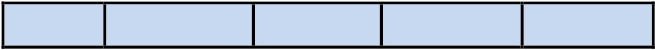 -Planeamiento-Planeamiento-Productividad y- Productividad yÁREAS DEEVALUACIÓNOrganización yGestión dePersonal.-Productividad.-Conducta Laboral.-Seguimiento ysolución deproblema-Toma dedecisiones-Responsabilidad-Liderazgo-Comunicación-RelacionesOrganización yGestión dePersonal.-Productividad.-ConductaLaboral.-Calidad deTrabajo-Iniciativa.-Planeamiento-Diligencia-Comunicación-Relaciones detrabajoCalidad de trabajo.Gestión dePersonal yejecución detareas.-Cantidad deltrabajo-Conocimiento deltrabajo-Responsabilidad-Diligencia-Iniciativa y criterio-Relaciones detrabajoCalidad detrabajo.-Atención alpúblico Yejecución detareas.-Calidad delTrabajo-Manejo deinformación yarchivos-Responsabilidad-Colaboración-Iniciativa ycriteriointerpersonales eintragrupales-Relaciones detrabajo7.1 GRADOS DEL DESEMPEÑO.Con el fin de que el evaluador y el empleado puedan interpretaradecuadamente los resultados e identificar las fortalezas y debilidades deldesempeño demostrado durante el período evaluado por medio del formulariode evaluación anexo, en el cuadro siguiente se indican y definen los diferentesgrados de desempeño en los que puede ser ubicado el trabajo del empleado/amunicipal con respecto a cada área del desempeño evaluada según los nivelesanteriormente especificados.7.2 Escala de evaluación por Área de desempeño167.3 La tabla siguiente muestra los rangos que han de servir de base para elestablecimiento de la condición o grado de desempeño anual del empleadomunicipal.a. El expediente del empleadoLas evaluaciones serán anexadas al expediente del empleado, en el RegistroMunicipal de la Carrera Administrativa Municipal y en el Registro Nacional de laCarrera Administrativa Municipal.El Registro Municipal de la Carrera Administrativa Municipal, deberá llevar unexpediente de la evaluación del desempeño, bajo la custodia y responsabilidadde los respectivos jefes de dichas unidades.Este expediente, contendrá todos los documentos pertinentes al desempeñodel empleado.Copia de la evaluación intermedia.17Notificaciones relacionadas con el desempeño.Cartas de felicitación por el trabajo eficiente.Llamadas de atención en procura de un mejor desempeño, y otros.Ningún acto o documento relacionado con el desempeño tendrá eficacia legalsi el empleado no ha sido notificado oportunamente, por lo cual es necesarioque el jefe inmediato registre adecuadamente dicha notificación y la envié a launidad administradora del expediente para su actualización.El expediente será un instrumento fundamental durante el proceso deevaluación y ha de ser tratado con la debida discrecionalidad.7.5 Proceso de Evaluación y Revisión (detalles anexo 1)7.5.1 EvaluaciónLa evaluación del desempeño es un proceso a cargo principalmente del jefeinmediato. El superior del jefe inmediato solo participará, ya sea en laevaluación intermedia o en la evaluación final, cuando el empleado manifiesteinconformidad en relación con lo actuado por el jefe inmediato. Para ello, debeatenderse lo indicado en los formularios de evaluación del desempeño anexo(en cualquiera de los niveles funcionariales) y lo dispuesto en los artículos 44 y45 de la Ley de la Carrera Administrativa Municipal.Los resultados que aquí se determinen deben reflejar con fidelidad eldesempeño alcanzado por el empleado durante el año. De esta evaluación hande derivarse propuestas específicas y concretas de capacitación u otrasopciones de mejoramiento requeridas por el empleado, y que han deespecificarse en el apartado B del formulario.7.5.2 RevisiónEl evaluado podrá solicitar revisión de su evaluación de desempeño según loestablecido en el Art. 45.- el cual determina: “La calificación producto de laevaluación del desempeño laboral, deberá ser notificada al evaluado, quien encaso de inconformidad podrá solicitar al Concejo, y en su ausencia al Alcalde yen la ausencia de ambos, al Gerente General, que se revise la evaluación18practicada. La autoridad correspondiente designará a uno o más funcionariosidóneos para que realicen la revisión o practiquen una nueva evaluación, segúnel caso.”7.6 Aspectos Administrativos Importantes. Una vez que el jefe inmediato o su superior inmediato (en el caso que ésteúltimo hubiere participado en el proceso evaluativo), haya firmado y fechadotodos los formularios de evaluación de los empleados a su cargo, tendráocho días hábiles para enviar dicha documentación (dos copias y un informesobre los resultados de cada evaluación), la Unidad Administrativacompetente y al Concejo Municipal para su revisión y registro oportuno. Laevaluacióndeldesempeñosurtirálosefectosadministrativoscorrespondientes, una vez que haya sido anotada en el Registro Municipal yNacional de la Carrera Administrativa Municipal, no obstante, en sí mismo elformulario de evaluación del desempeño tiene validez y eficacia legal desdeel momento en que la evaluación es comunicada al empleado. Según el Art. 40, inciso 3, de la Ley de la Carrera Administrativa Municipalque dice: “De acuerdo a convenio de cooperación entre dos municipalidadesy por razones de necesidad de reforzamiento eventual en áreasdeterminadas, podrán destacarse de manera temporal, de una municipalidada otra, los funcionarios o empleados que fueren necesarios, previoconsentimiento de éstos. Los empleados o funcionarios conservarán losderechos derivados de su antigüedad al servicio de la municipalidad deorigen”.En este caso la evaluación del desempeño debe efectuarla el funcionarioque actúe como jefe inmediato durante el período de su traslado, siempreque dicho período no sea inferior al requerido para ser evaluado deconformidad con lo estipulado en la Ley y este Manual Si por razones de licencia, incapacidad, becas u otras causas, el empleadohubiere interrumpido sus servicios durante el ciclo de evaluación, seprocederá de la manera siguiente:19Para determinar la evaluación anual del empleado que tenga menos de 12meses de tiempo efectivo laborado, durante el ciclo de evaluación, seprocederá de la siguiente manera: En ningún caso deberá ser evaluado el empleado que tenga menos deseis meses de tiempo efectivo laborado. No obstante, para cualquierefecto de orden administrativo se le tomará en cuenta la evaluaciónanual del ciclo anterior, como por ejemplo pago de incentivos. El empleado podrá ser evaluado si a la fecha de la evaluación tiene seismeses o más, de tiempo efectivo laborado durante el ciclo deevaluación. En caso que a la fecha de evaluación, el empleado se encuentre ausente desu puesto, ya sea por incapacidad, vacaciones o licencia; el proceso deevaluación deberá realizarse cuando éste regrese al trabajo. Para ello, eljefe inmediato deberá justificar el caso en forma escrita ante la Oficina deRecursos Humanos o la Unidad Administrativa competente, y ésta a su vez,informar al Concejo Municipal, Comisión Municipal de la Carrera y RegistroMunicipal y Nacional de la Carrera Administrativa Municipal.Solamente en las situaciones antes citadas o cuando exista justificación porcaso fortuito, valorada por Comisión de la Carrera Administrativa Municipal,serán aceptadas por esta las evaluaciones del desempeño efectuadas enforma extemporánea. En caso de que el empleado se encuentre ausente de su puesto por motivode licencias sin goce de salario, no deberá exigirse la evaluación deldesempeño para ningún efecto administrativo ni legal. Tanto el empleado como el jefe inmediato o el superior de éste (en caso deque participe en el proceso de evaluación), deberán firmar con su puño yletra los documentos originales de los formularios de evaluación. No seadministrará el uso de facsímiles para este propósito.La ausencia de la firma del jefe invalidará la evaluación del desempeño, porlo cual éste será responsable por los perjuicios que tal omisión cause alevaluado20La ausencia de firma del evaluado hará presumir que éste no recibió elresultado de la evaluación del desempeño. Sin embargo, si la omisiónobedece a que el evaluado se negó a firmar, el jefe deberá indicarlo así‚ enformulario “OBSERVACIONES GENERALES DE LA JEFATURA”, yademás, registrar el hecho, en una acta avalada con su firma y la de por lomenos dos observadores con sus respectivas calidades.De modo similar ha de proceder el empleado en el caso de que su jefeinmediato no cumpla con su deber de evaluarlo Si el empleado se negase a asistir a la entrevista para ser notificado delresultadodelaevaluación,oparadialogarsobreunaeventualdisconformidad con respecto a ésta evaluación, el jefe inmediato o elsuperior del jefe inmediato (en caso de que este último intervenga en elproceso), ha de seguir el mismo procedimiento descrito en el punto anterior. Los jefes de la oficina de Recursos Humanos o de la unidad competenteque intervengan en el proceso de evaluación del desempeño, seránresponsables por el atraso en la remisión o el extravío de los formularios,razón por la cual podrán ser sancionados de acuerdo con la naturaleza y lagravedad del daño causado con su actuación negligente. El formulario de evaluación del desempeño es un documento oficial de grantrascendencia para las distintas acciones legales, y técnicas del proceso deadministración de recursos humanos. Este ha de ser llenado y manejado enforma cuidadosa, exento de alteraciones, roturas, correcciones o tachadurasque hagan dudar de la autenticidad de los datos en él contenidos. Además,es recomendable que sea llenado digitalmente, o que pueda llenarse conbolígrafo. El incumplimiento de estos requisitos puede invalidar o anular laevaluación.En caso de que el formulario no haya sido llenado correctamente, la unidadcompetente, lo devolverá al jefe inmediato para ser llenado en la formadebida, para lo cual contara con un plazo de tres días hábiles. Toda evaluación del desempeño efectuada fuera de los períodos señaladosen este manual, será absolutamente nula, excepto en los casosmencionados en este documento.21 Cuandoelempleadodependatécnicamentedeunjefe,yadministrativamente de otro, el jefe técnico actuará como jefe inmediato yestará a cargo de la evaluación del desempeño. Aún cuando el jefe inmediato tenga menos de tres meses de ser jefe delempleado, este deberá proceder a evaluar su desempeño de acuerdo conlos procedimientos establecidos en el presente manual. Para ello, ha defundamentar sus apreciaciones en los datos contenidos en el expediente deldesempeño del empleado dónde se haya registrado información de lasevaluaciones practicadas por jefes anteriores. Para cualquier efecto del proceso de evaluación del desempeño, dónde serequiera considerar la última calificación obtenida por el empleado, ésta seha de equiparar a la puntuación máxima que en la actualidad tiene lacorrespondiente categoría cualitativa, según la tabla de conversión depuntos que aparece en este manual.El jefe inmediato o el superior podrán utilizar hojas adicionales, en aquelloscasos en que los espacios provistos en el formulario no sean suficientespara indicar sus apreciaciones, u observaciones sobre algún aspecto de laevaluación del empleado.7.7 Acciones Administrativas. Luego de que la comisión o la unidad competente, haya revisado yregistrado la información contenida en los formularios del respectivo periodode evaluación, dejará el original para su archivo y enviará copia al ConcejoMunicipal, al Registro Municipal de la Carrera Administrativa Municipal y aljefe inmediato correspondiente, a fin de que éste proceda a entregar copia alevaluado.En caso de que hubiere formularios incorrectos, éstos también deberán serdevueltos al jefe inmediato para que efectúe las correcciones procedentes,dentro del plazo que la oficina citada establezca.22 La unidad competente contará con un plazo máximo de quince días hábiles,contados a partir de la fecha de recibo de los formularios, para revisarlos,registrar la información y devolverlos al jefe inmediato. La unidad competente ha de instruir a los jefes tanto de su sede centralcomo de áreas descentralizadas, acerca de la seguridad que deben tener losarchivos o lugares en los que se guardan los expedientes del desempeño delos empleados, con el propósito de que toda la documentación relacionadacon la evaluación, se conserve y use en forma cuidadosa y bajo estrictavigilancia del jefe inmediato. La unidad competente ha de procurar que los empleados que pasen adesempeñar puestos con rango de jefatura, sean capacitados en el uso delpresente sistema de Evaluación del Desempeño, e Igualmente, que losnuevos empleados de la Carrera Administrativa Municipal sean inducidos yorientados en esta materia. Es importante que cada jefe inmediato actúecomo un capacitador de los empleados a su cargo La unidad competente ha de procurar que las diferentes dependencias de laMunicipalidad le brinden información precisa, sobre los casos de empleadosque se encuentren en cualquiera de las situaciones señaladas en elapartado anterior (7.7- párrafos 4,5 y 6) a fin de que la lista de empleados/asevaluados, que deben remitir al Registro Nacional de la CarreraAdministrativa Municipal, contenga las justificaciones procedentes en dichoscasos.Esta lista deberá ser remitida por la unidad competente, a más tardar treintadías después de haber finalizado el proceso de evaluación, y ha de contenerlos siguientes datos:· Nombre del empleado· Número de DUI· Resultado cuantitativo (promedio anual)· Resultado cualitativo (categoría cualitativa, según la tabla de conversiónde puntos)· Justificación de los casos evaluados de acuerdo con las situacionesseñaladas en los puntos (7.7- párrafos 4,5 y 6).23 Para evitar atrasos en el envío de formularios a las diferentes dependencias,es necesario que la unidad competente, dispongan con suficienteanticipación de los formularios requeridos para la evaluación de losempleados que están a su cargo.24ANEXOS1.2.INSTRUCCIONES PARA EL USO DEL FORMULARIO DEEVALUACIÓN DEL DESEMPEÑO.EVALUACIONES GRUPO LABORAL A: NIVEL DEDIRECCIÓN Y TECNICO.3.EVALUACIONES GRUPO LABORALB:NIVELADMINISTRATIVO Y OPERATIVO.25Dichos formularios de evaluación establecen en el apartado B de su contenido,un conjunto de áreas del desempeño a evaluar las cuales son detallas acontinuación:Explicación1. La comisión designada por el Concejo Municipal preparara el número de hojas deevaluación del desempeño laboral, de acuerdo a cada unidad organizacional, personal y cargosque desempeñan. Los formularios son enviados de cinco a ocho días de anticipación de la fechaprogramada, a las diferentes jefaturas.2. Los Jefes de las diferentes Unidades o dependencias reciben los formularios y proceden aevaluar a cada empleado, empleada o funcionario en la fecha programada y mediante entrevistapersonal, reflejando en la evaluación objetividad y transparencia.3. Jefe inmediato completa hoja de evaluación, la cual es firmada conjuntamente con elsubalterno. Previamente el jefe inmediato ha establecido el puntaje alcanzado y la calificaciónque le corresponde. Copia de la evaluación deberá ser entregada al empleado.4. Jefe inmediato remite hojas de evaluación al departamento de Secretaria.5. En secretaria se reciben las hojas de evaluación las cuales firma.6. En secretaria se elabora informe consolidado de los puntajes y calificaciones alcanzadas yde las opiniones, reclamaciones, sugerencias y observaciones que se hayan realizado porescrito en las hojas de evaluación, los cuales son remitidos al Concejo Municipal. Para laplanificación de las medidas de reconocimiento y correctivas que se aplicaran para mejorar losniveles de responsabilidad y compromiso del desempeño laboral.7. Concejo Municipal revisa hojas de evaluación e informe, determinando las medidascorrectivas y de reconocimiento que deben implementarse.8. El departamento de Secretaria incorpora a cada expediente de personal las evaluacionesefectuadas.9. El departamento de Secretaria monitorea la implementación de las medidas correctivas.1. Formularios para la evaluación.El procedimiento aplicado en la evaluación del desempeño laboral deempleados, empleadas y funcionarios municipales nombrados, utiliza dostipos de formularios:26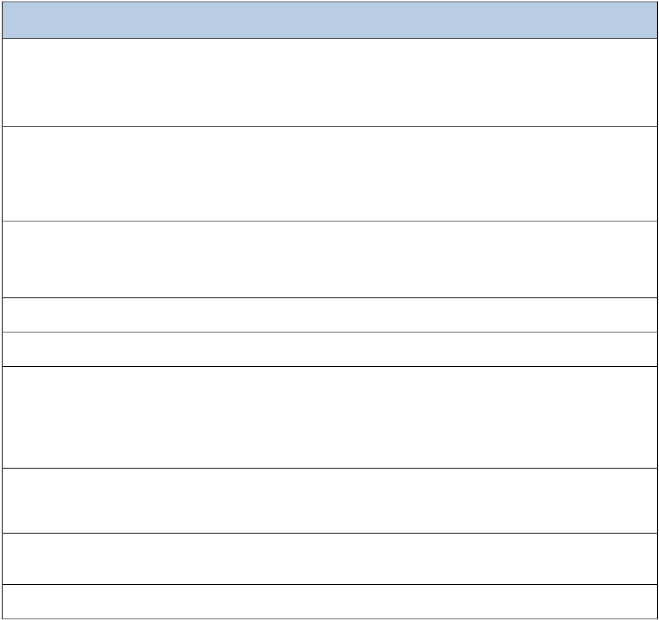 Formulario A: Hoja de evaluación del desempeño laboral para personal quese encuentran en los niveles de dirección y Técnico.Formulario B: Hoja de evaluación del desempeño laboral para personal quese encuentra en los niveles aadministrativo, y ooperativo.A. Formulario A, para: Hoja de evaluación para los empleados deNivel de Dirección y Técnico.Sección 1.IDENTIFICACIÓN DEL EMPLEADO/A Y DE SUSSUPERIORES27Sección 2.INDICACIONES.1. Este formulario debe utilizarse en la fecha señalada para realizar lasevaluaciones anuales del personal de la municipalidad de Masahuat,y se aplicará individualmente a cada uno de los empleados yfuncionarios municipales, según el nivel funcionarial.2. El jefe inmediato utilizará el Formulario A o el Formulario B según elcargo que desempeña el empleado que se va a evaluar. ElFormulario A será para los empleados de Nivel de Dirección yTécnico y el Formulario B para los empleados de NivelAdministrativo y Operativo3. El formulario A comprende 4 secciones, 3 áreas de evaluación deldesempeño laboral y cada una de ellas tiene diferentes factores loscuales deben ser evaluados.4. Identifique una de las 5 alternativas que mejor describe eldesempeño del evaluado, establezca su peso, colocando el valor enla casilla de puntos asignados.5. Por cada área evaluada se deben sumar los diferentes puntajesasignados estableciéndose los subtotales. Al finalizar la evaluaciónse suman los subtotales para determinar el puntaje total alcanzado ydeterminar la calificación alcanzada descrita con anterioridad.Sección 3.EVALUACIÓN DE LOS FACTORES DE DESEMPEÑO.Considerando la complejidad del trabajo, la experiencia y capacitación del evaluado, indiqueen el recuadro de la derecha el puntaje que le asigna según la alternativa seleccionada.AREA: PLANEACIÓN, ORGANIZACIÓN Y GESTIÓN DE PERSONAL.2829AREA: PRODUCTIVIDAD30AREA: CONDUCTA LABORAL31Sección 4. SUGERENCIAS Y OPINIONESSUGERENCIAS U OPINIONES DEL EVALUADO.___________________________________________________________________________________________________________________________________________________________________________________________________________________________________________________________________________________________________________________________SUGERENCIAS U OPINIONES DEL EVALUADOR:________________________________________________________________________________________________________________________________________________________________________________________________________________________________________________________________________________________________________________________________Tabulación de puntajes y calificaciones obtenidasUna vez hayan finalizado las entrevistas personales con los empleados yfuncionarios municipales y el Departamento de Recursos Humanos, juntocon la comisión asignada por el Concejo municipal, procederán a latabulación de la información obtenida, previamente se deben conocer lasáreas, factores y su valoración.32Alcaldía Municipal de Masahuat.RESUMEN DE LAS CALIFICACIONES DEL DESEMPEÑO LABORAL.Periodo de la evaluación: ___________________Fecha del Informe: __________________33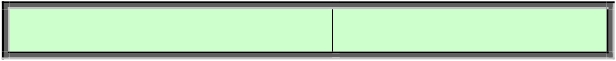 F.______________________________ F.______________________________FIRMA DEL EMPLEADOFIRMA DEL EVALUADOR.A. JUSTIFICACIÓN DEL GRADO DE DESEMPEÑO OBTENIDOB.   CAPACITACIÓNYOTRASMEDIDASDEMEJORAMIENTORECOMENDADAS.34C. OPINIÓN DEL EMPLEADO/A CON RELACIÓN AL RESULTADOEn el día de hoy recibí y leí el resultado dela Evaluación del Desempeño y manifiesto:(())Conformidad con el resultado.Disconformidad con el resultado, por lo que presentaré misobjeciones el día hábil siguiente y solicito nueva entrevistadentro de los tres días hábiles posteriores a su presentación.Por conformidad al empleado(a) con resultado de la evaluación, firmo a losDías    Mes    AñoFechaFirma del jefe/a inmediato35D. RESOLUCIÓN DEL JEFE/A SUPERIOR O DESIGNADO POR EL CONCEJOMUNICIPAL.En vista de que el empleado/a presentó disconformidad con el resultado dela evaluación y solicitó una nueva entrevista; con base en esta, resuelvo:()Mantener el resultado de la evaluación.()Modificar el resultado de la evaluación de la siguientemanera:Evaluación anual revisadaPuntuación revisadaRevisada Jefe Superior o designadoConcejo MunicipalCategoría CualitativaFechaFirma del jefe/a superior o designadoEn vista de que el empleado/a presentó disconformidad con el resultado dela evaluación y solicitó una nueva entrevista; con base en esta, resuelvo:36()Aceptarla()No AceptarlaLuego de conocido el criterio del servidor, firmo a losDías    Mes    AñoFechaFirma del jefe/a inmediatoE. OBSERVACIONES GENERALES DE LA JEFATURA.37B. Formulario B, para: Hoja de evaluación para los empleados deNiveles Administrativo y Operativo.INFORMACIÓN.Sección 1.IDENTIFICACIÓN DEL EMLEADO/A Y DE SUSSUPERIORESSección 2.INDICACIONES.1. Este formulario debe utilizarse en la fecha señalada para realizar lasevaluaciones y se aplicara individualmente a cada uno de los empleadosy funcionarios municipales.382. El jefe inmediato utilizará el Formulario A o el Formulario B según elcargo que se desempeña el empleado que se va a evaluar. ElFormulario B será para el Personal Administrativo y Operativo.3. El formulario comprende 4 secciones, 3 áreas de evaluación y cada unade ellas tiene diferentes factores los cuales deben ser evaluados.4. Identifique una de las 5 alternativas que mejor describe el desempeñodel evaluado, establezca su peso, colocando el valor en la casilla depuntos asignados5. Por cada área evaluada se deben sumar los diferentes puntajesasignados estableciéndose subtotales. Al finalizar la evaluación sesuman los subtotales para determinar el puntaje total alcanzado.6. De acuerdo al puntaje alcanzado se establece la calificación alcanzada.Sección 3.EVALUACIÓN DE LOS FACTORES DE DESEMPEÑOConsiderando la complejidad del trabajo, la experiencia y capacitación delevaluado, indique en el recuadro de la derecha el puntaje que le asigna segúnla alternativa seleccionada.39AREA: GESTION DE PERSONAL Y EJECUCIÓN DE TAREASFACTORCooperaciónconCompañeros yCompañerasALTERNATIVAS1. Tiende a provocar problemas por su falta de cooperación2. Se le pide que coopere, ocasionalmente lo hacevoluntariamente3. Se ofrece a ayudar a otros, siendo amable4. Logra integrarse perfectamente como parte del grupo5. Gran espíritu de cooperación e integración de equipos dePESO246810PUNTOSASIGNADOStrabajo.1. Su progreso es dudoso2. Su progreso dependerá de la corrección de algunas24Potencial dedeficienciasProgreso3. Aceptables posibilidades de crecimiento y desarrollo4. Grandes posibilidades de crecimiento y desarrollo5. Excelente potencial de progreso6810SUBTOTAL:AREA: PRODUCTIVIDAD40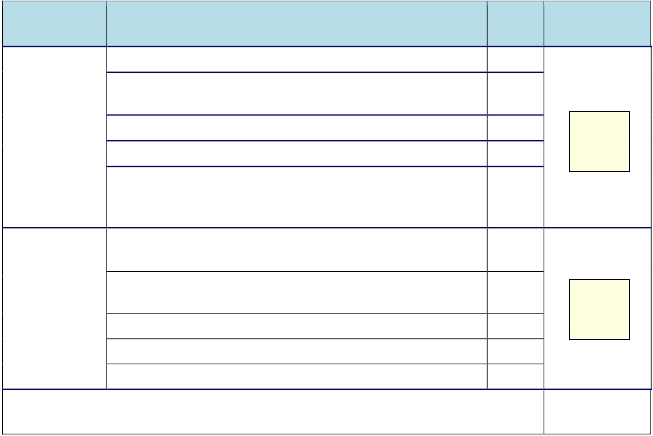 41AREA: CONDUCTA LABORAL42Sección 4.SUGERENCIAS Y OPINIONESSUGERENCIAS U OPINIONES DEL EVALUADOR:SUGERENCIAS U OPINIONES DEL EVALUADO:_________________________________________________________________________________FIRMA DEL EMPLEADOFIRMA DEL JEFE INMEDIATOAlcaldía Municipal de Masahuat.RESUMEN DE LAS CALIFICACIONES DE DESEMPEÑO LABORALPeriodo de la evaluación: ___________________ Fecha del Informe: __________________F.___________________________FIRMA DEL EMPLEADOF.______________________________FIRMA DEL EVALUADOR.43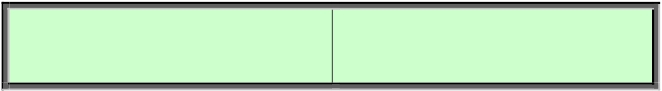 GLOSARIOCONCEPTOSCOMURESISDEMFUNDEMUCAAECIDLCAMCAMOrganización FuncionalCargoEvaluación del DesempeñoPolítica institucionalDEFINICIÓNCorporación de Municipalidades de laRepública de El SalvadorInstituto Salvadoreño de DesarrolloMunicipalFundación para el Desarrollo Local y elFortalecimiento Municipal e Institucionalde Centro América y El CaribeAgencia Española de CooperaciónInternacional para el DesarrolloLey de la Carrera AdministrativaMunicipalCarrera Administrativa MunicipalSe refiere al ordenamiento institucionalen que se encuentran dispuestas lasdiferentes unidades que conformanuna organización y sus relaciones apartir de los diferentes niveles yfunciones.Es el trabajo total asignado a untrabajado constituido por un conjuntode deberes y responsabilidades.Es el proceso mediante el cual se llevaa cabo la comparación entre eldesempeño del empleado o empleada ylo esperado a partir de lo establecidoen el descriptor del cargo, que llevafinalmente al establecimiento de unacalificación cuantitativa y/o cualitativa.Son un conjunto de directrices deactuación general que expresan losobjetivos, principios y prioridades conlas que la organización secompromete.44CONCEPTOSEstrategiaCapacitaciónDescriptor de cargoNiveles funcionarialesCategoríasSistema retributivoDEFINICIÓNEs un conjunto de medidas y accionesprioritarias a tomar de formaorganizada para la consecución de uno más objetivos superiores.Proceso por medio del cual se dota alos empleados/as del conocimiento,habilidades y destrezas para mejoraren calidad y cantidad el trabajo querealiza en el desempeño de un cargoen función de los objetivosinstitucionales.Es la descripción del cargo a partir desu nominación formal, ubicacióndentro de la estructura organizativa,sus relaciones, objetivos, funciones yrequerimientos de conocimiento,experiencia, habilidades y destrezaspara el desempeño del mismo.Los segmentos en los que de acuerdoa la ley de la carrera administrativamunicipal se han de distribuir elconjunto de cargos que posee lamunicipalidad según la naturaleza delas funciones y responsabilidades decada cargo.Las tres opciones de ascenso y/omejora general a las que puede aspirarun empleado/a municipal de carrera, apartir de los resultados de laevaluación de su desempeño y otrosméritos y experiencias laborales yacadémicas.Es el conjunto de medidasadministrativas, técnicas y financierasque la municipalidad ha de organizarpara asegurar la institucionalización delas opciones de mejora continua yprogresiva que los empleados/as hande tener como derecho dentro de lacarrera administrativa municipal.45